Игротека от логопедаГрафический диктант «Медведь» 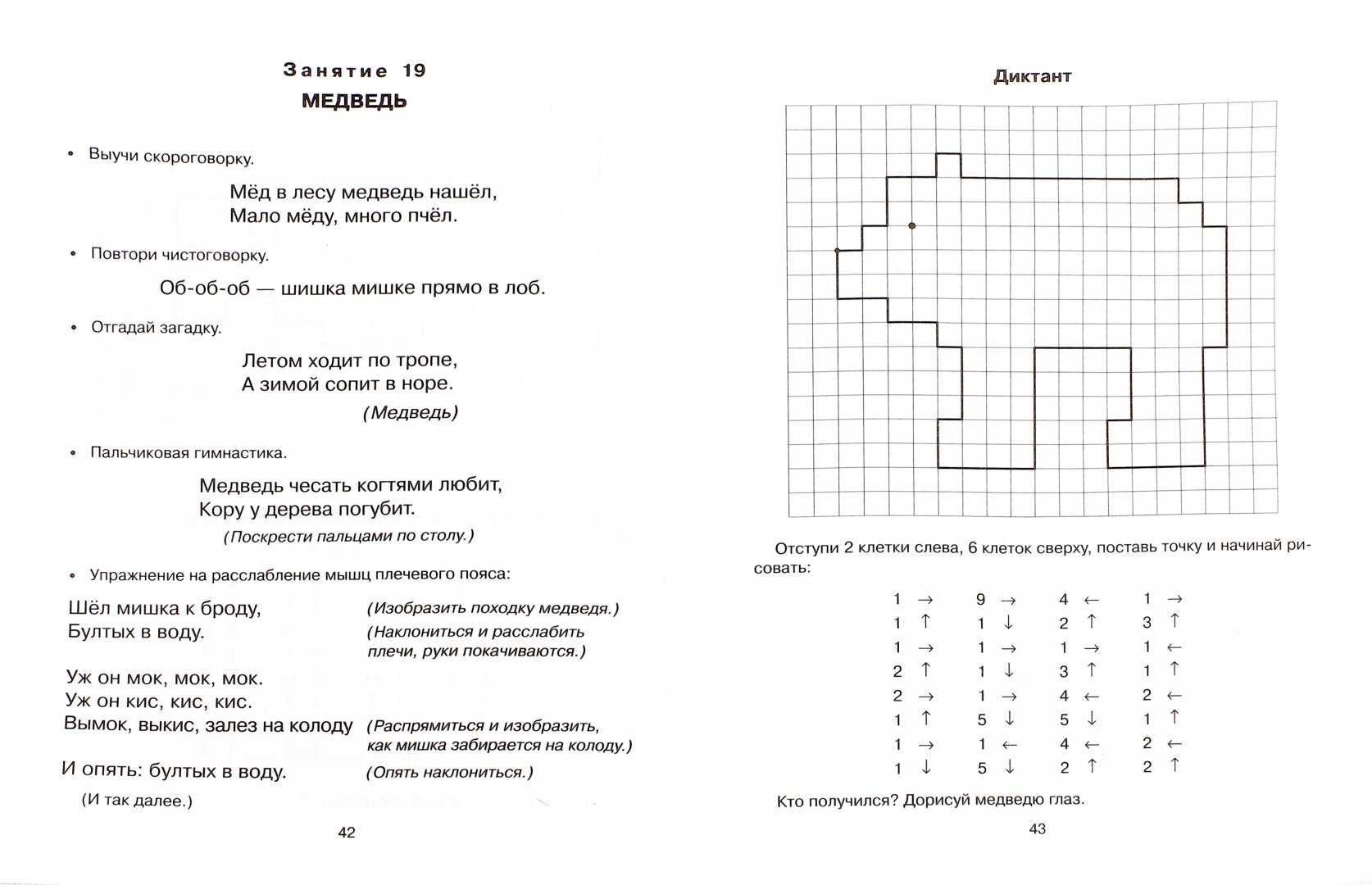 